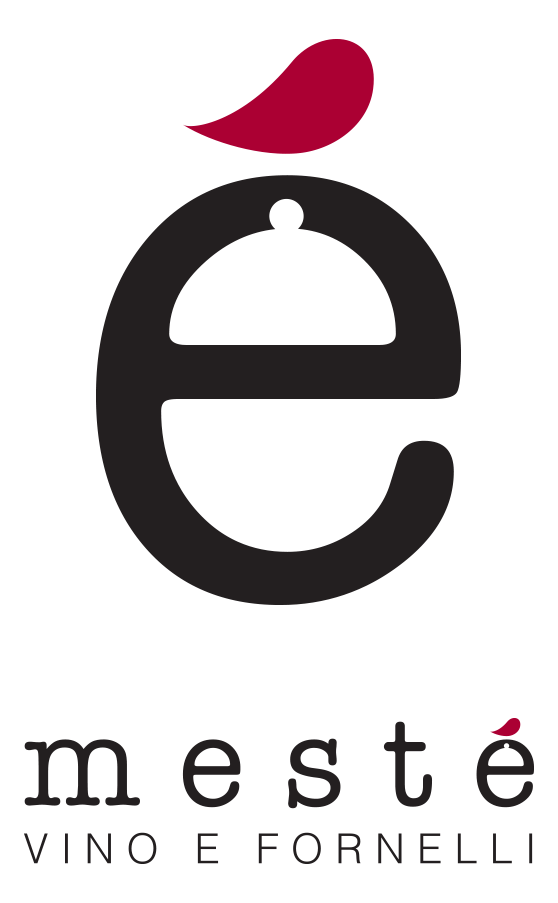 I nostri vini, se volete,chiamateli pure vini naturali,bio, biologici, biodinamici,artigianali, selvaggi,primordiali, organici, veri,ancestrali, viventi, nudi,punk, rock, pulp, brutali,contadini, anarchici,agnostici, ignoranti, nonconformi, dissidenti, critici,crudi, vergini, spontanei,trasparenti, vin de garage,vini di terra, vini di vigna, pervinnaturisti, liberi, etici,eretici, utopici, steineriani,non convenzionali,alternativi, ecologici 
o sostenibili...Noi li chiamiamo solo vini buoni…e di sicuro sani.ProduttoreEtichettaAnnoRegioneMOSSIDivellaBlanc de BlancS.ALombardiaDaniele PiccininMuniS.AVenetoChopinBlanc De NoirS.AChampagneCrociziaS'Cett2018EmiliaBIANCHIFattoria Mondo AnticoPerpolio2018LombardiaAntonio GaudiosoPinot Grigio2018Sicilia La BiancaraPico2010VenetoBoxlerPinot Gris2017AlsaziaOriol OrtigasLa Bella2018SpagnaROSSIFausto AndiAscaro2018LombardiaCascina MonasteroNebbiolo2018PiemonteMaceaPinot Nero2012ToscanaARANCIOTenuta GrilloBacca Bianca2010PiemonteEtnellaKaos2016SiciliaRobert BarbichonBlanc de NoirS.AChampagneRobert BarbichonBlanc de BlancS.AChampagneRobert Barbichon4 CepageS.AChampagneJulien ChopinBrut NatureS.AChampagnePascal DoquetArpègeS.AChampagneSadi MalotZero LiqueurS.AChamapgneJacques LassigneLes Vignes De MontgueuxS.AChamapgneSkerkVitovka2018BiancoKlabjanMalvasia2018BiancoGrawùGrawù2015MaceratoVitageL'or du Mont2017OXMarco PecorariMalvasia2017BiancoRocco Di CarpenetoReìss2018BiancoCascina FornaceDesaja2016MaceratoIl Vino e le RoseArgo2018MaceratoValli UniteDerthona2018MaceratoDaniele RicciRispetto2018MaceratoVigneto OrsiPosca biancoOXBragagniBarbagianna2017MaceratoLe FilaroleFatto coi Piedi2018MaceratoLe FilaroleL'intruso2018MaceratoMonte Dei RagniIn Amphora2018BiancoLa DistesaTerre Silvate2018BiancoLa DistesaEremi2018BiancoGeremiItinera2018MaceratoGeremiPian Di Lance2018MaceratoAbbia NovaSenza Vandalismi2018BiancoIl TufielloMontemattina2016MaceratoIl TufielloSancho Panza2015MaceratoDe FermoLaunegild2018BiancoDe FermoConcrete2018BiancoPaola di CatoEughenos2017BiancoTerravivaMario's 452017BiancoCataldo CalabrettaAnsonica2018BiancoAcinoGuarnaccia Bianca2016BiancoMasseria PeruginiVivavì2018BiancoA'vitaLeukò2017BiancoNino BarracoCatarratto2018MaceratoNino BarracoZibibbo2018MaceratoNino BarracoVignammare2018MaceratoBosco FalconeriaFalco Pellegrino2018MaceratoCantina MarilinaCuè2018MaceratoEdoardo TorresVersante Nord2018BiancoSalvo FotiAurora2018BiancoSalvo FotiVigna Di Milo2017BiancoFRANCIALeS Clos PerdusL'annee Blanc2018BiancoMathiue Cosme'2015BiancoA la VotrePeau2017BiancoA La VotreLa Sauvignonne2017BiancoJo LandronMelonix2017BiancoDomaine VilletChardonnay2015OXDomaine VilletCuvèe Tradition2014OXJustin BoxlerPinot Gris2018BiancoLouis MaurerPinot Gris2017BiancoVin NoèAlibi2018BiancoZuluSmile2018BiancoSPAGNAMicrobioLa banda de L'argilico2018MaceratoMicrobioCorrecaminos2018MaceratoOriol OrtigasLa Bella2017MaceratoGRECIADomaine TatsisXiropotamos2015Bianco?ITALIAPietro SelvaDosso del Cuculo2017RossoMonte dei RagniAmarone Della Valpolicella2012RossoMonte dei RagniValpolicella Classico Superiore2014RossoAugusto e Fausto AndiAscaro2016RossoAugusto e Fausto AndiFrodo Pinin2016RossoAugusto e Fausto AndiFrodo Pinin2016RossoAugusto e Fausto AndiArdito2016RossoValli UniteMarmote2016RossoIl Vino e Le RoseBaccanale2018RossoIl Vino e Le RoseAmore e psiche2018RossoIl Vino e Le RoseCu Sapi2018RossoCascina MonasteroNebbiolo2013RossoCascina MonasteroBarolo2009RossoRocco di CarpenetoRataraura2018RossoRocco di CarpenetoAur Oura2018RossoRocco di CarpenetoErche2016RossoDaniele RicciEl Matt2018RossoTenuta GrilloPecora Nera2004RossoTenuta GrilloIgiea2007RossoOrsiPosca Rosso2018RossoLe FilaroleFilarole Rosso2018RossoAngol D'amigScaramuc2018Rosso FrizzanteVila PictaLambrusco2018Rosso FrizzanteFrancesca EliUmore Della Terra2017RossoFrancesca EliRadicato2017RossoPacinaIl Secondo2016RossoPacinaIl Pacina2013RossoSequercianiLibello2018RossoComune Di BagnaiaFontal Rosso2017RossoGeremiTibù2018RossoRibelàFerrigno2018RossoAbbia NovaSenza Vandalismi2018RossoFrancesco MarraNegroamaro2017RossoFrancesco MarraPrimitivo2017RossoPantumSkietto2018RossoPantumPantum2018RossoA'vitaCirò Classico Superiore2015RossoMasseria PeruginiVivavì Rosso2018RossoNino BarracoNero D'avola2016RossoNino BarracoPignatello2015RossoGueliErbatino2014RossoGueliCalacreus2014RossoTanca NicaNivuru Nostrale2017RossoPusoleCannonau2018RossoFRANCIASantiniChamplitte 1L2018RossoVin NoèBeajolais Lantigniè2018RossoSarl JoubertCuèe L'ancienne2016RossoSarl JoubertVielles Vignes2016RossoSarl JoubertCuvèe Jules Chauvet2015RossoLe MazelCuvèe Planet2015RossoGoisotBourgogne Cotes D'auxerre2018RossoFrèdèric CossardPinot Noir2017RossoDomaine de MarcouxCotes du Rhone2017RossoLe MazelCuvèe Larmande2017RossoLe MazelCuvèe Briant2017RossoLe Raisin Et L'angeHommage a Robert2017RossoLe Raisin Et L'angeBran2017RossoDomaine GramenonPaignèe De Raisin2018RossoChristia VenierLe Clos des Carteries2018RossoMas ZenitudeAudace2014RossoMas ZenitudeEquinox2015RossoMas ZenitudeZenith2017RossoMas ZenitudeVent D'anges2015RossoDomaine PlageolesSyrah2018RossoDomaine GiacomettiCrus Des Agriatè2018RossoGRECIADomaine TatsisPremno2018RossoITALIAAugusto e Fausto AndiPoderosa2018RosatoPaola di CatoEughenos2017RosatoCacciagalliPellerosa2017RosatoNino BarracoRosammare2018RosatoDomaine GiacomettiCrus Des Agriatè2018RosatoCantina MarilinaGoccie D'autunno2018RossoPantumPassò2018Rosso DolceNusserofGilda2018Bianco Dolce